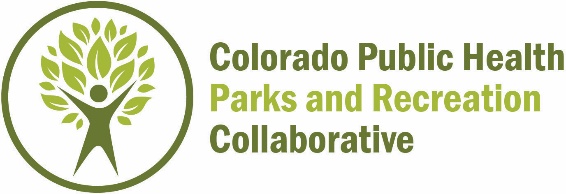 Summit 2019 ~ For the Sake of Healthy Places & Community Spaces:Exploring Collaborative Solutions to 3rd placeFriday, March 8, 20198:30am – 4:30pmCity Park Recreation, Westminster, CO 8:30am                                	RegistrationNetworking/Coffee and Tea Snack Break sponsored by MDH Law Group                                                             9:00am                                	Welcome, Introduction to 3rd Place, What’s an UnConference?  Jo Burns, Bob Tipton and Nick Bohnenkamp9:15am-10:00am	State of our Professions Speaker: Kim Boyd (CPHA), Karen O’Donnell (CPRA), Robby Layton (ASLA - Emeritus) Description:  Hear the latest regarding the state of our professions (Public Health, Parks and Recreation and Built Environment) in Colorado. Panel members will answer questions related to “hot” topics, opportunities for our professions to collaborate our work, and how best to contribute to create and influence healthy spaces and community spaces with our communities transforming them into collaborative 3rd spaces.  Then we’ll open it up to Q&A with our participants. 10:00am-10:45pm Creating Community Spaces Speakers:  Sister Pat Hayden (St. Anthony North Health Campus), Kevin Colon (GlocalNet) and Debra Walsh (Jefferson County Public Library) Description:  Creating community spaces with intention, mindfulness and inclusion.  Whether it’s in a health facility, the inter-faith community or your local library, community members are looking for a place to belong and connect with others.  Research shows our country has an epidemic of social isolation and disconnection. Join this discussion to see how 3 very different organizations are creating intentional spaces and bridging the gap for better public health and quality of life. 10:45am-11:00amHealthy Snack Break - Snack Break sponsored by MDH Law Group11:00am-11:45am Creating Healthy PlacesSpeakers:  Cindy Campbell (Spanish Peaks Regional Health Center), Chandi Aldena and Emily Patterson (The Trust for Public Land) and Eugene Howard (City of Denver)Description: “Hangouts at the heart of the community”. Healthy spaces are places where we build connections to our community, exchange ideas, and share experiences with others.   Our presenters will share “a slice” of how they created a hangout at the heart of their community where people can easily and routinely connect with each other.  These healthy places and third places take a variety of forms. You will hear about repurposing an underutilized space into a community recreation center, designing a culturally responsive outdoor gathering space in the heart of a new park, and closing a downtown street to create a “pop-up park”.11:45am – 12:30pm Collect Ideas and Topics for Unconference ConversationsFacilitators: Bob Tipton and Nick Bohnenkamp (Team Tipton)Description: Time to share your ideas for breakout topics and vote on those that most interest you. Get your post-it notes up on the flip charts.  Consider volunteering to be a conversation guide or participate on an expert panel for a session topic.  You are the amazing people with the ideas, insights and answers that we need. Share your knowledge, be curious, and learn new things.12:30pm-1:30pmLunch & NetworkingLunch catered by Mod Market     Lunch sponsored by Tobacco Free 303Get Moving (optional) - Walk with Sarah Schwallier from Walk2Connect begins at 1pm at the main room door.  Or a facility tour with City Park Staff at 1pm at the entrance to the room.1:30pm-4:15pm Let the Unconference BeginSpeakers:  Facilitated by: Team Tipton and Participant Facilitators (TBD)Description: Votes for the most engaging topics will be tallied.  The top 12 topics will be selected and divided into three (3) 45-minute time slots.  Breakout sessions will be located in the ballroom and a nearby classroom. Each breakout session will have a guide with descriptions for how to get the conversations flowing.  Each breakout session will have a selected session speaker, leader or panelists who are skilled and knowledgeable in their field and/or in that particular topic.  Attendees will have the opportunity to self-select their most engaging topic, attend and participate as desired. You get out of the Un-Conference what you put into it so get the creative juices flowing.  The Un-Conference allows for the rule of two feet.4:15pm-4:30pmClosing Remarks by Colorado PHPR and Facilitators4:30pm – 6:00pmSocial and Networking at Rock Bottom Brewery – 10633 Westminster Blvd, CO 80020All are welcome!PHPR Summit Planning Team:  Chandi Aldena- The Trust for Public Land; Matt Anderson-Wheat Ridge Parks and Recreation; Janet Bartnik-Mountain Recreation; Jo Burns – Jo Burns Consulting;  Karen Fleming-City of Colorado Springs; Heidi Fritz-Tri County Health Department; Rebecca Gernes-Denver Department of Public Health and Environment; Brian Kates-City of Colorado Springs Parks, Recreation and Cultural Services; Elise Lubell-Jefferson County Public Health and COSOPHE; Ashley Perillo-Colorado Parks and Recreation Association; Dave Peterson-Design Concepts; Jessie Salus-Tri County Health Department; Cate Townley- Colorado Department of Public Health and Environment; and Virginia Visconti-Center for Public Health Practice -Colorado School of Public HealthPHPR Summit Partners: Anonymous Donor, City of Westminster, Colorado Department of Public Health and Environment, Colorado Parks and Recreation Association, Colorado Public Health Association, Design Concepts, GreenPlay/GP RED, Jo Burns Consulting, MDH Law Group, Team Tipton, Tobacco Free 303 and Tri County Health DepartmentShare your photos and experiences on #PHPRSummitJoin the Conversation at https://www.linkedin.com/groups/8550600/Visit the PHPR Collaborative at: https://jo04761.wixsite.com/cphprcollaborative